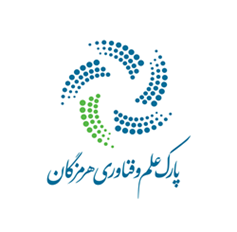 بسمه تعاليآیین‌نامه جذب و پذيرش، ارزیابی و تسهیلات شرکت های حوزه موسساتپارك علم و فناوري هرمزگانتنظیم کننده: ندا بهمنی ، کارشناس حوزه موسسات و بازاریابیمصوب شورای فناوری 1/10/98مقدمه:امور موسسات با هدف ایجاد انگیزه و مدیریت جریان دانش و فناوری و فراهم آوردن امکانات زیر بنایی و تسهیلات قانونی به منظور ایجاد محیط کاری مناسب برای مراکز تحقیق و توسعه و موسسات دانش محور با رویکردی اقتصادی، ضمن ایجاد فضایی مناسب جهت انجام تحقیقات کاربردی و تجاری‌سازی نتایج آن موجبات رشد تحقیقات را از رهگذر هم‌افزایی ناشی از مجاورت فیزیکی این واحدها و نیز کاهش هزینه‌های سرمایه‌گذاری اولیه و هزینه‌های جاری فراهم می‌سازد. این آییننامه روند پذیرش واحدهای فناور در پارک علم و فناوری، ارزیابی و ارائه تسهیلات را مشروح میدارد. اصطلاحاتی که در این متن قید شده است با معانی زیر به کار رفته است:پارک: پارک علم و فناوری هرمزگانشورای پارک: شورای فناوری پارک علم و فناوری هرمزگانپسا رشد (نوع 1): متقاضیان واجد شرایط که دوره رشد را با موفقیت به اتمام رسانده اند شرکت های رشد یافته (نوع 2): شرکت هایی که سابقه فعالیت در بازار را دارا هستند و خارج از مجموعه پارک علم و فناوری فعالیت می کنند.ماده 1-  مخاطبین واحد موسسات پارک علم و فناوریمخاطبین واحد موسسات پارک علم و فناوری تحت عناوین زیر تقسیمبندی میگردند.1-1- شرکت های پسا رشد: واحد‌هايي كه با هدف توليد محصول يا ارائه خدمات تخصصي با استفاده از فناوري در قالب يك شركت يا مؤسسه ثبت شده اقدام به فعاليت کرده اند و از مرکز رشد با موفقیت خارج شده اند.2-1- شرکت های رشد یافته (پارکی): واحد‌هايي كه با هدف توليد محصول يا ارائه خدمات تخصصي با استفاده از فناوري در قالب يك شركت يا مؤسسه سال ها (حداقل پنج سال) سابقه فعالیت در بازار را دارند و دارای گردش مالی چشمگیری می باشد.3-1- واحدهای تحقیق و توسعه وابسته به صنایع دولتی و غیردولتی: واحدي است كه براي انجام تحقيقات، دست‌يابي به فناوري پيشرفته، ساخت نمونه و يا انجام خدمات جديد مبتني بر علوم جديد در راستاي اهداف و طرح تجاري شركت مادر ايجاد مي شود. واحدهای پژوهشی و تحقیق و توسعه سازمان‌های غیر دولتی و کارخانجات و صنایع4-1- شرکتهای تأمینکننده خدمات (خدمات فنی و مهندسی، آموزشی، مشاوره و بازاریابی وامثالهم ) که دارای مجوز فعالیت میباشند. شرکت‌های خدمات مشاوره‌ای و تخصصی (بازرگانی، بازاریابی و فروش، ICT ،حقوقی ، ... )موسسات خدماتی پشتیبانیانجمن‌های تخصصی وNGO  علمی دارای مجوز معتبرتبصره1: ورود شرکت های پسا رشدی و رشد یافته با سابقه‌ي فعاليت در پارک‌هاي ديگر با ایده و تیم کاری واحد  مجاز نمی‌باشد. مگر ایده محوری و زمینه فعالیت از حوزه های کلیدی استان و مورد نیاز صنایع استان با تایید شورای پارک صورت پذیرد.تبصره2: از ورود كليه فعاليتهاي آلاينده به پارك ممانعت بعمل مي‌آيد و تمامي شركتها متعهد به رعایت کامل اصول درخصوص نداشتن هرگونه آلودگي زيست محيطي خواهند بود.تبصره3: با توجه به فضاهاي موجود قابل واگذاري، امكان فعاليت‌هاي تحقيقاتي، پژوهشي، طراحي مهندسي و امثالهم در واحدهاي استيجاري فراهم است. امكان انتقال دستگاه‌هاي سنگين و آلاينده و همراه با آلودگي صوتي در اين واحدها وجود ندارد.تبصره4: رعایت اصول ایمنی منطبق با استانداردهای کشور الزامی است. تبصره5: انجام عملیات ساخت و ساز در اراضي پارک با نظر شورا و توافق طرفين مجاز مي‌باشد.ماده 2- شروط پذیرشویژگی های اصلی پذیرش شرکت در واحد موسسات:1. هسته فعالیت ها دارای نوآوری و فناوری ویژه باشد2. شرکت دارای تنوع محصول باشد3. براساس ضوابط و معیارهای پذیرش در نوع شرکت ها که در ادامه آمده است گردش مالی، ترکیب نیروی انسانی (لیست بیمه) و برنامه کاری را دارا باشد.شامل:واحدهای تولید نیمه صنعتی در زمینه تولید پیشرفته (ماشین‌سازی پیشرفته، اتوماسیون، رباتیک و ...)واحدهای فناور تولید‌کننده سفارشی مبتنی بر فرآیندهای پیشرفته (مهندسی معکوس، طراحی جدید، شرایط خاص)آزمایشگاه‌های مرجع، کالیبراسیون و اکرودیتهشرکت‌های خدمات فنی و مهندسی و فناور (دانش محور با هدف ارائه خدمات فناوری)تبصره1: نمایندگی ها از شروط پذیرش نمی شود.ماده 3-  ضوابط و معیارهای پذیرش پذیرش شرکت ها در واحد موسسات پارک علم و فناوری هرمزگان در دو بخش پسا رشد و رشد یافته می باشد. 3-1 ضوابط و معیارهای پذیرش پذیرش پسا رشد (نوع 1)پذیرش واحدها در شورای پارک و بر اساس بررسی مدارک متقاضی، بازدید ازفعالیت‌های شرکت و برگزاری جلسات مصاحبه و داوری طرح در شورای پارک صورت می پذیرد.ضوابط و معیارهاي پذیرشداشتن وضعيت حقوقی کاملا مشخصدارا بودن حداقل  سه سال سابقه فعاليت موفقدارا بودن منابع پايدار مالي و اقتصاديداشتن برنامه‌اي مدون و مشخص جهت توسعه فعاليت‌ها (طرح کسب و کار Business Plan)داشتن حداقل 2 نفر نيروي تمام وقت (لیست بیمه رد شده)دارا بودن متوسط  درآمد ماهیانه یک دوم نصاب معاملات کوچکدارا بودن متوسط گردش مالی سالانه  نصاب معاملات متوسطدارا بودن برنامه کاري  5 ساله واقعبينانهدارا بودن پروانه بهرهبرداري و يا ساير مجوزهاي لازم از وزارتخانه ها يا سازمان هاي مرتبطتبصره 1: در صورت دارا بودن سابقه موفق کمتر ، با توجه به درآمد مناسب واحد؛ شورای پارک تصمیم گیرنده نهایی خواهد بود. 3-2 ضوابط و معیارهای پذیرش رشد یافته (نوع 2)پذیرش واحدها در شورای پارک و بر اساس بررسی مدارک متقاضی، بازدید ازفعالیت‌های شرکت و برگزاری جلسات مصاحبه و داوری طرح در شورای پارک صورت می پذیرد.ضوابط و معیارهاي پذیرشداشتن وضعيت حقوقی کاملا مشخصدارا بودن حداقل  پنج سال سابقه فعاليت موفقدارا بودن منابع پايدار مالي و اقتصاديداشتن برنامه‌اي مدون و مشخص جهت توسعه فعاليت‌ها (طرح کسب و کار Business Plan)داشتن حداقل 5 نفر نيروي تمام وقت (لیست بیمه رد شده)دارا بودن متوسط  درآمد ماهیانه نصاب معاملات کوچکدارا بودن متوسط گردش مالی سالانه نصاب معاملات بزرگدارا بودن برنامه کاري  5 ساله واقعبينانهفعاليت فناورانه درحوزههاي کاري مورد توجه پارکدارا بودن پروانه بهرهبرداري و يا ساير مجوزهاي لازم از وزارتخانه ها يا سازمانهاي مرتبطتبصره 2: در صورت دارا بودن سابقه موفق کمتر ، با توجه به درآمد مناسب واحد؛ شورای پارک تصمیم گیرنده نهایی خواهد بود. ماده 3-3-  ضوابط و معیارهای پذیرش واحدهای تحقیق و توسعه وابسته به صنایع دولتی و غیردولتیپذیرش واحدها در شورای پارک و بر اساس بررسی مدارک متقاضی، بازدید ازفعالیت‌های شرکت و برگزاری جلسات مصاحبه و داوری طرح در شورای پارک صورت می پذیرد.ضوابط و معیارهاي پذیرشداشتن حداقل2 نفر نيروي تمام وقت دارا بودن متوسط  درآمد نصاب معاملات بزرگ در سازمان مادر طي 3 سال قبل از ورود به پارکارائه برنامه کاري واقع بينانه به منظور استقرار در پارک  (تعریف پروژه های مشترک با شرکت های پارک علم وفناوری- کمک به رشد و توسعه شرکت های پارک علم و فناوری- جلسات مشاوره و هم اندیشی با شرکت های مستقر در پارک هرمزگان )مصوب بودن واحد تحقیق و توسعه در سازمان مادردارا بودن سابقه پژوهشي واجرايي قابل قبولداشتن مجوز رسمي تحقيق و توسعه و ساير مجوزها  از وزارتخانه ها يا سازمان هاي  مرتبطتبصره 3: اولویت با واحدهایی است که فعاليت در زمينه فناوري هاي نوین و داراي مزيت نسبي در منطقه دارند.ماده 3-4-  ضوابط و معیارهای پذیرش شرکت های تأمینکننده خدماتپذیرش واحدها در شورای پارک و بر اساس بررسی مدارک متقاضی، بازدید ازفعالیت‌های شرکت و برگزاری جلسات مصاحبه و داوری طرح در شورای پارک صورت می پذیرد.3-4-1 ضوابط و معیارهای پذیرش:دارا بودن مزيت رقابتي در ارائه خدمتدارا بودن مجوزهاي لازم از وزارتخانه ها و مراکز ذي صلاحدارا بودن سوابق اجرايي قوي و حسن شهرت ،بالا بودن توان علمي و تخصصي تيم کاريصدور گواهينامه مورد تاييد مراجع ذيصلاح(در خصوص خدمات آموزشي) داشتن سابقه تعامل با مراکز معتبر داخلي و خارجيتبصره4: اینگونه شرکت ها برای ارائه خدمات به کلیه شرکت های مستقر در پارک پذیرش می شوند و ارزیابی آن ها منوط به رضایت از عملکرد استفاده از خدمات آن ها در واحدهای مختلف می باشد.ماده 4- ارزیابی شرکت ها ارزیابی شرکت های پذیرش شده در واحد موسسات بصورت هر شش ماه یکبار می باشد مطابق فایل پیوست(1) می باشد.ارزیابی شرکت ها با کارشناس حوزه موسسات می باشد.در ارزیابی های سالانه شرکت هایی که موفق به کسب حداقل امتیاز نشده باشند، امکان فعالیت با شرکت وجود نخواهد داشت و شرکت از حوزه موسسات خارج خواهد شد.شرکت های ارائه دهنده خدمات براساس میزان همکاری و تعامل با پارک و شرکت های دیگر دارند  مورد ارزیابی قرار خواهند شد. تبصره 1: در صورتیکه هنگام خروج از حوزه موسسات شرکت دارای بدهی به پارک باشد باید حداکثر ظرف سه ماه کلیه بدهی را تسویه نماید.ماده 5- استقرار شرکت هاقرارداد استقرار شرکت در حوزه موسسات در ابتدا بصورت شش ماه (بعد از انجام دو ارزیابی ) و در صورت کسب حد نصاب امتیاز سپس بصورت یکساله خواهد بود.امکان درخواست استقرار فیزیکی در پارک علم و فناوری برای کلیه شرکت های پذیرش شده در واحد موسسات موجود می باشد .قرارداد استقرار فیزیکی شرکت منوط به وجود فضای خالی دفتر کار در پارک و ارائه درخواست کتبی استقرار در فضای پارک در سربرگ شرکت با مهر و امضای صاحب امضا امکان پذیر است. تبصره1: عقد قرارداد استقرار در فضای فیزیکی پارک با واحد اداری می باشد و تصمیم خروج آن بر عهده آن واحد است .ماده 6- درخواست تسهیلات تسهیلات به شرکت های نوع 1 (پسارشد) و 2 (رشد یافته) از طریق ثبت درخواست کتبی در سربرگ شرکت با مهر و امضای صاحبان امضا مطابق آخرین مصوبه هیات امنا خواهد بود. کلیه در خواست ها پس از پذیرش اولیه باید مبلغ، تعداد اقساط و دوره بازگشت آن به تایید و تصویب شورای پارک برسید. تبصره1: شرکت در یک سال تنها می تواند یکبار درخواست تسهیلات بدهد در صورت نیاز به تجدید تسهیلات ملاک قوانین تسهیلات هیات امنا و تایید شورای پارک می باشد.تبصره2: نوع اعتبارات براساس، مجوز هیات امنا و مصوبه آن خواهد بود.ماده 7-گواهی فناورانهویژگی های شرکت برای اخذ گواهی فناورانه در دستور کار آن آمده است (پیوست 2 این آیین نامه)، شرکت موظف است ابتدا درخواست خود را در سربرگ شرکت و با امضای صاحبان مجاز آن به پارک تحویل داده، سپس از طریق کارشناس مربوطه در صورت داشتن ویژگی های اخذ، فرم گزارش کار را تکمیل نماید. تبصره1: حداقل شش ماه از حضور شرکت در پارک برای درخواست گواهی فناورانه می بایست گذشته باشد.تبصره 2: موسسه هایی که در پارک پذیرش می شوند برای سال اول،  بعد از 6 ماه از فعالیت، مجوز فناور به آنها اعطا خواهد شد. برای سال های بعد از  آن، به شركتی که موفق مي شود در ابتدای سال دوم  حداقل 20 امتياز، در سال  سوم و چهارم حداقل 30 امتياز و در سالهاي پنجم به بعد حداقل 50 امتياز ، با اعمال ضرايب وزني كسب کند .ماده 8- مزایای استقرار در پارک علم و فناوری بر اساس ماده 47 قانون برنامه چهارم توسعه كه آئين‌نامه اجرايي آن نيز به تصويب هيأت دولت رسيده است، واحدهای مستقر در پاركهاي فناوري براي فعاليت‌هايي كه در پارك انجام مي‌دهند، از مزاياي قانوني زير برخوردار مي‌باشند: معافيت ماليات بر درآمد و عملكرد به مدت 15 سال براي واحد‌هاي پژوهشي، فناوري و مهندسي مستقر در پارك معافيت از هرگونه عوارض معمول كشور آزاد بودن نقل و انتقال ارز از خارج از كشور به پارك و بالعكس از طريق شبكه بانكي معافيت از هرگونه عوارض گمركي ورود و صدور كالا و خدمات در چارچوب ماموريت‌هاي محول شدهامور مربوط به اشتغال نيروي انساني و روابط كار در واحد‌هاي فناوري مشمول قانون کار نبوده و شامل مقررات اشتغال در مناطق آزاد مي‌باشد.اعطای تسهیلات بصورت وام یا سرمایه در گردشماده 9- گردش کار پذیرش  فراخوان عمومی یا دوره‌ای و ارائه اطلاعات به متقاضیانمراجعه متقاضیان به سایت پارک علم و فناوری استان هرمزگان به آدرس hmstp.ir و تکمیل اطلاعات مورد نیاز دریافت فرم پذیرش و تکمیل فرم بصورت تایپ شده و ارائه به واحد موسسات به همراه کلیه ضمائم درخواستی  بررسی فرم پذیرش بصورت مقدماتی توسط واحدجذب و پذیرشارائه فرم به شورای پارک علم و فناوری در صورت احراز شرایط و دعوت از واحد فناور جهت دفاع در صورت احراز/ عدم احراز امتیاز اولیه لازم و داشتن/نداشتن حداقل شرایط آییننامه‌ای و کسب تأیید/ عدم تأیید معاونت فناوری، وضعیت قبول/ عدم قبول درخواست، به صورت کتبی توسط ریاست پارک علم و فناوری به متقاضی اعلام میشود.   انعقاد قرارداد و صدور مجوز استقرار در صورت قبول درخواست پیوست 1ارزیابی شرکت های مستقر در حوزه موسساتچگونگی عملکرد شرکت های حوزه موسسات پسارشد (نوع1)، رشد یافته (نوع 2)، تحقیق و توسعه و خدماتی در سطوح معيار علمي و تحقيقاتي، معيار اقتصادي و فناوري، تعامل و هم افزايي و معيار سازماني و پرسنلي انجام می پذیرد.1-1-1- اهداف ارزیابی:- کمک به دستیابی به جایگاه مطلق خود در بازار هدف -کمک به رتبه بندی موسسات و ارائه خدمت پارک به آن ها - ارزیابی مشارکت شرکت ها در یاری رساندن به شرکت های کوچکتر و ایجاد رشد و توسعه متوازن - تعیین وضعیت ادامه حضور و میزان موفقیت واحدها1-1-2- گروه بندی شرکت ها: گروه اول: پسارشد کمتر از یکسالگروه دوم: پسارشد بیشتر از یکسالگروه سوم: رشد یافته کمتر از یکسالگروه چهارم: رشد یافته بیشتر از یکسالگروه پنجم: تحقیق و توسعهتبصره 1: شرکت های حوزه خدمات براساس میزان رضایتمندی گروه گیرنده خدمات ارزیابی می شوند.تبصره2: هر گروه برای ابقا در حوزه موسسات باید حداقل امتیازات را به شرح زیر کسب نماید.: گروه اول حداقل امتیاز 50، گروه دوم  60، گروه سوم و پنجم 65، گروه چهارم 70. 1-1-3- محورهای ارزیابی:محور اول: علمي و تحقيقاتيمحور دوم: اقتصادي و فناوريمحور سوم: تعامل و هم افزاييمحور چهارم: سازماني و پرسنلي1-1-3-1- شاخص‌های محور علمي و تحقيقاتيدستیابی به اهداف تعیین شده در برنامه کسب و کار و تحقق موضوع کاریتعداد فناوری های تجاری سازی شده واحد غیر از موضوع کارسطح همکاری با دانشگاه و صنایعثبت اختراع و حفظ مالکیت معنوی دستاوردهاارائه مقاله در مجلات و کنفرانس ها1-1-3-2- شاخص‌های محور اقتصادي و فناوريحجم قراردادهای پژوهشی و فناوریمجوز دانش بنیانگردش مالی و درآمد منتهی به سال گذشتهروش های تبلیغ و معرفی شرکتتجزیه و تحلیل موثر رقبا شامل عملکرد، سهم بازاروجود دفاتر حسابداری و گزارشات مالیبرندسازی شرکت1-1-3-3- شاخص‌های محور تعامل و هم افزاييتعامل با واحد موسسات و واحدهای ستادی تعامل با واحدهای موسسات و شرکت های مرکز رشد1-1-3-5- شاخص‌های محور سازماني و پرسنليوجود ساختار سازمانی مدون، چشم انداز و مأموریتوجود نیروهای متخصص تمام وقت و پاره وقت شرکت در دوره های آموزشی و استفاده از مشاوره های عمومی و تخصصی 1-1-4- فرآیند اجرای ارزیابی:تکمیل پرسشنامه خودارزیابی توسط واحدهای فناور و ارائه مستندات مربوطهممیزی ارزیابتکمیل چک لیست ارزیابی شرکت توسط ارزیابجمع بندی نهایی و ارائه نتایج به حوزه معاونت پارک و تصمیم گیری در خصوص واحد1-1-5- نتایج ارزیابی:گرید A: دامنه امتیاز 80 تا 100گرید B: دامنه امتیاز 65 تا 80گرید C: دامنه امتیاز 55 تا 65گرید D: امتیاز کمتر از 551-1-6- موارد استفاده از نتایج ارزیابی:معرفی واحدهای برتر و تقدیر از آنهاتأثیر نتایج ارزیابی در بازپرداخت اعتباراتاولویت در اعطای برخی امتیازات ویژه و محدود برای واحدهای برتربه منظور ارزیابی شرکت، باید:انجام ارزیابی مطابق حدود انتظارات از شرکت بر اساس نوع پذیرشحضور ارزیاب در دفتر واحد جهت مصاحبه حضوریحفظ اطلاعات و مستندات واحدها به طور محرمانهلزوم حداقل 6 ماه استقرار شرکت در واحد موسسات، جهت انجام اولین ارزیابیهمچنین باید در نظر داشت که نباید ارزیابی معادل بازرسی تلقی شود، نباید مدارک تکراری که قبلا از شرکت اخذ شده مجدد گرفته شود، شرکت ها نباید با یکدیگر مقایسه شوند و همچنین نباید نتایج بدون تحلیل و ارائه راهکار برای واحد ارسال شود.پیوست 2آیین نامه صدور و تمدید مجوز فناوری پارک علم و فناوری هرمزگانتعریف:مجوز فناوری:مجوزی است که به منظور تأیید صلاحیت فناورانه واحدهای مستقر در پارک صادر می‌شود. این مجوز بر اساس دارایی‌های فنی، ظرفیت نیروی انسانی و توفیق واحد فناور در تجاری سازی محصولات به منظور استفاده از تسهیلات و مزایای پیش بینی شده در قوانین کشور در صورت درخواست واحد فناور صادر و یا تمدید می‌شود. مجوز فناوری پس از احراز شرایط توسط مرکز رشد/ موسسات و با امضای رییس پارک علم و فناوری صادر شده و فقط مشمول آن دسته از واحدهای فناوری می‌شود که در برج فناوری هرمز مستقر می‌شوند.شرایط صدور و تمدید مجوز فناوری:مجوز فناوری پس از اخذ مجوز استقرار واحدهای فناور در برج فناوری هرمز با انجام اقدامات زیر صادر می‌شود:بستن قرارداد استقرار با پارک و استقرار در برج فناوری هرمز  تجهیز دفتر مربوطه و به کارگیری حداقل یک نفر نیروی تمام وقت در دفتراعلام رسمی آدرس شرکت در اساسنامه به محل استقرار در پارکارائه گزارش عملکرد فعالیت‌های انجام شده بر اساس فرمت درخواستیواحد فناور در آخرین ارزیابی مرکز رشد، مورد تأیید کمیته نظارت و ارزیابی قرار گیرد.واحد فناور به تشخیص کمیته نظارت و ارزیابی دارای فروش قابل قبولی باشد. ( با توجه به نوع واحد فناور تعیین می‌شود.)ارایه صورت وضعیت مالی واحد فناورارائه اظهار نامه مالیاتی شرکتشرایط تمدید مجوز فناوری:ارائه گزارش عملکرد فعالیت‌های انجام شده بر اساس فرمت درخواستیداشتن گردش مالی / قرارداد بر اساس جدول زیر ( داشتن یکی از شروط)عدد A نصاب معاملات کوچک و متوسط در سال مربوطه می‌باشد.تبصره1: در خصوص صدور و یا تمدید مجوز فناوری برای واحدهای تحقیق و توسعه در پارک، مصوبه هیأت مدیره شرکت مادر در خصوص حمایت مالی از فعالیت‌های تحقیق و توسعه در هر سال ملاک عمل خواهد بود و میزان آن بر اساس جدول زیر در نظر گرفته می شود:تبصره2: در صورت درخواست و احراز شرایط واحد فناوری مبنی بر اخذ مجوز فناوری با بیش از یک عنوان زمینه فعالیت، داشتن حداقل مبلغ ذکر شده در شرایط صدور و تمدید این آیین نامه برای هر زمینه فعالیت الزامی است.عنوانوزنامتیازدرصد امتیازعلمي و تحقيقاتي25اقتصادي و فناوري45تعامل و هم افزايي15سازماني و پرسنلي15جمع100سایر دستاوردهای ویژه10امتیاز نهایینوبت تمدیدگردش مالیگردش مالیقراردادمجموع قراردادهای جدید منعقد شده پس از تاریخ اخذ مجوز قبلیقراردادمجموع قراردادهای جدید منعقد شده پس از تاریخ اخذ مجوز قبلیمرکز رشدپارکمرکز رشدپارکتمدید بار اولحداقل1.5Aحداقل2AحداقلAحداقل1.5Aتمدید بار دوم و بیشترحداقل1.5Aحداقل2Aحداقل1.5Aحداقل2Aصدورتمدید بار اولتمدید بار دوم و یا بیشتر2A2.5A3A